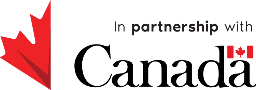 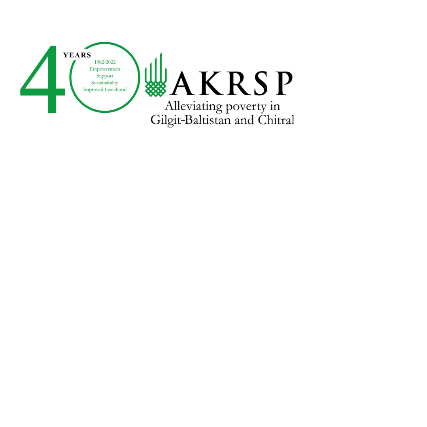 Proposals for Micro-Grants for Strengthening Capacity of CSOsIntroduction about the CSOCapacity and Working Experience Support required. Proposed Budget: _______________________________________________CSO Plan for 2024 after fulfilling the support of legal and financial compliance:________________________________________________________________________________________________________________________________________________________________________________________Ensuring women and youth in leadership: How the CSO will bring women and Youth in leadership of the institution and BoD of the Institution?____________________________________________________________________________________________________________________________________________________________________________________________________________________________________________________________ 7. Sustainability plan of for the organization:____________________________________________________________________________________________________________________________________________________________________________________________________________________________________________________________________________________________________________________________________ 

www.chitraltimes.comName of CSO: Name of chairperson: Contact Number: Women led:  Yes ________      No_________Village:Union Council:Number of Staff/Volunteers:Number of Projects done:Self- initiatives taken: Any other contribution to community? What type of support is needed – Chose as requiredRegistration_______		Audit__________ Policy___________Registration Renewal_________Bank Account opening__________How can this impact your CSO performance?Please explain: